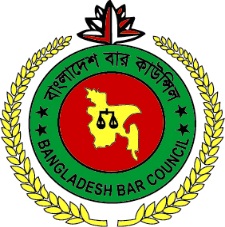 Bangladesh Bar Council(A Statutory Autonomous Body of the Government Constituted Under President’s Order No. 46 of 1972)Application Form for Barrister or Attorney at Law (Under Articles 60(i) Proviso of Bar Council Rules)FORM ‘A’(See Rule 58)Name of the applicant (In block letter)	:................................................................................................................................Father’s name				:................................................................................................................................Mother’s name				:................................................................................................................................Date of Birth				:.............................................................................Age:……………………............Mailing Address				:................................................................................................................................Contact No. if any				:................................................................................................................................Permanent Address			:................................................................................................................................Nationality					:................................................................................................................................Academic qualifications with date on which acquired Registration No.	:............................................................of.................................................................Name of the Bar Association which	:................................................................................................................................he/she intend to join	.................................................................................................................................Whether he/she is engaged in any	:................................................................................................................................business profession, service or vocation	 ................................................................................................................................	in Bangladesh, if so, the nature thereof 	 ................................................................................................................................	and the place at which it is carried on           ................................................................................................................................Whether the applicant has been declared	:................................................................................................................................Insolvent	 ................................................................................................................................ Whether the applicant has been dismissed :...............................................................................................................................From the service of Government or of a       ................................................................................................................................	public statutory corporation, if so, date        ……………………………………………………………...........................................	and reason thereof	 ……………………………………………………………………………………………Whether the applicant has been convicted	:………...…………………………………………………………………………………of any offence involving moral turpitude,	……..……………………………………………………………………………………..if so date and particulars thereof	…………………………………………………………………………………………….Whether the enrolment of the applicant 	…………………………………………………………………………………………….has previously been cancelled by the	…………………………………………………………………………………………….Bar Council	…………………………………………………………………………………………….An Undertaking by the applicant	:  I do hereby undertake that shall become a member of a recognized ……………………………… Bar Association and obtain enrolment sand within 06 months of my enrolment.NID No.	: ………………………………………………………………………………………………Date: .........................................	........................................................	Signature of the ApplicantN.B. Incomplete application shall be treated as rejected. The application shall be accompanied by.Attested copies of S.S.C, H.S.C, LL.B/LL.B (Hon’s), Call to the Bar Certificate and marks sheets. (In case of Foreign University degree an equivalency certificate form University Grant Commission/Ministry of Education of Bangladesh shall have to be submitted). Two testimonials from persons in good position as to the character and conduct of the applicant.Four copies of recent passport size colored photographs. An affidavit stating fully, truly and accurately, if any criminal proceeding or proceedings for professional misconduct were instituted against him in any country and if so with what result and further stating that the statements made in the application in Form "A" are true and accurate.Attested photocopy of National Identity Card.A receipt of payment of fee of Tk. 3,700.00 (i.c. Tk. 2,000/- as Enrolment fee Tk.1,500/- as examination fee & Tk. 200/- as Annual fee) (being P.O/D.D/Pay Slip No. ……………………..… of bank ………….……………………… Branch …………………………………… Dated …………/……………/……………...)A receipt of payment of Enrolment Registration Form Fee of Taka 3,000.00 (being P.O/D.D/Pay Slip No. ……………………….…..… of bank …………………….……………………… Branch …………………………..………………… Dated ………..…/……………/……………...)To Whom It May ConcernThis is to certify that Mr./Mrs. ……………………………………………………………….………...………………………… son of/Daughter of ………………………………………………………………………………………………………………………. village: …..…………………..………………………………… P.O: ……………………………………………………………………… P.S: ………….……………………………………………….. District: ………………………………………………………. is known to me. He/She bears a good moral character. To the best of my knowledge he/she did not take part in any activity subversive of the state of discipline.I wish him/her every success in life.To Whom It May ConcernThis is to certify that Mr./Mrs. ……………………………………………………………….………...………………………… son of/Daughter of ………………………………………………………………………………………………………………………. village: …..…………………..………………………………… P.O: ……………………………………………………………………… P.S: ………….……………………………………………….. District: ………………………………………………………. is known to me. He/She bears a good moral character. To the best of my knowledge he/she did not take part in any activity subversive of the state of discipline.I wish him/her every success in life.AFFIDAVIT(AFFIRMING EXECUTION OF THE CONTRACT OF PUPILAGE UNDER SUB RULE (3) (II) OF RULE 60 THE BANGLADESH BAR COUNCIL RULES)I, (pupil)…………………………………………………………………………………………………………………………………......................... son/daughter ……………………………………………………………………………………… Age about …………………………years, by faith ………………………………..……………………………….. and by profession ……………………………………………………… resident of ……………………………………………………………………………………… P.S. ………………………………………………… District ……………………………………………..……………, do herby solemnly affirm and declare as follows:That I am not engaged in any trade. Business or service. That I was not dismissed form government service or public statutory corporation on charge of moral turpitude.That no criminal proceeding or proceedings for professional misconduct were instituted against me in any country.That the statements made in the application in form ‘A’ are true and accurate.That I was not convicted by any court in Bangladesh or out side of Bangladesh. That the statements made above are true to my knowledge and belief and I have put my signature in this affidavit before the magistrate, first class/ notary ……………………………………….. fully knowing the contents of it.………….……………………..Signature of the pupilThe deponent is known to me and identified by me and he has signed his name in my presence.…………………………………Signature of AdvocateName of the Examination starting from SSC of equivalentYear of PassingRoll No.Board/UniversityDivision/Class/CGPA